Publicado en Sevilla el 05/07/2024 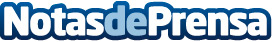 Aperitivos tendencia para los menús de bodasRobles Bodas se hace eco de la información lanzada por bodas.net sobre las ideas de aperitivos más pedidas para los menús de bodasDatos de contacto:Robles BodasRobles Bodas954 16 92 60Nota de prensa publicada en: https://www.notasdeprensa.es/aperitivos-tendencia-para-los-menus-de-bodas_1 Categorias: Gastronomía Andalucia Restauración http://www.notasdeprensa.es